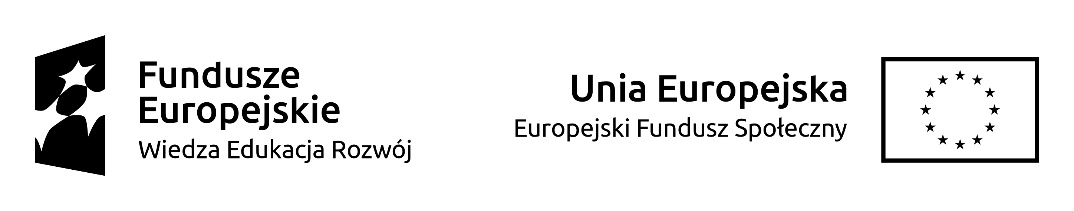 RŚZ.262.9.2019                                                                                                                Załącznik nr 3Projekt Umowyzawarta na świadczenie usługi cateringowej w ramach projektu pn.: „Kompetentni i nowocześni PWSZ w Ciechanowie” realizowanego w ramach Programu Operacyjnego Wiedza Edukacja Rozwój 2014-2020, działanie 3.5. kompleksowe programy szkół wyższych. POWR.03.05.00-00-Z059/17-00, współfinansowanego ze środków Europejskiego Funduszu Społecznego w Ramach Programu Operacyjnego Wiedza Edukacja Rozwój 2014-2020. Zawarta w Ciechanowie dnia ………………………. pomiędzy :Państwową Uczelnią Zawodową im. Ignacego Mościckiego w Ciechanowie,ul. Narutowicza 9,06-400 Ciechanów.NIP 566 18 05 832 REGON 130869208reprezentowaną przez :Kanclerza Uczelni – Piotra Wójcikaprzy kontrasygnacie:Kwestor Uczelni – Anny Ossowskiej,zwanym dalej Zamawiającym, a ………………………………………………………………………………………………..*gdy Wykonawcą jest osoba fizyczna prowadząca działalność gospodarczą :Panem/Panią ........................., zamieszkałym/ą w ..............………. (kod pocztowy), przy ulicy .........................., prowadzącym/ą działalność gospodarczą pod firmą ......................................, adres wykonywania działalności gospodarczej: …………………………….., na podstawie wpisu do Centralnej Ewidencji i Informacji o Działalności Gospodarczej RP, PESEL: ........................, NIP: ..........................., REGON: ………………….., zwanym/ą dalej „Wykonawcą”,* gdy Wykonawcą jest osoba fizyczna nieprowadząca działalności gospodarczej: Panem/Panią ........................., zamieszkałym/ą w ..............………. (kod pocztowy), przy ulicy .........................., legitymującym/ą się dowodem osobistym numer: ……………… 2 seria:…………….., wydanym przez: ………………………………………, PESEL: ........................, zwanym/ą dalej „Wykonawcą”,* gdy Wykonawcą jest spółka cywilna:Panem/Panią ........................., zamieszkałym/ą w ..............………. (kod pocztowy), przy ulicy .........................., prowadzącym/ą działalność gospodarczą pod firmą ......................................., na podstawie wpisu do Centralnej Ewidencji i Informacji o Działalności Gospodarczej RP, PESEL: ........................, NIP: ..........................., REGON: ………………….., Panem/Panią ........................., zamieszkałym/ą w ..............………. (kod pocztowy), przy ulicy .........................., prowadzącym/ą działalność gospodarczą pod firmą ......................................., na podstawie wpisu do Centralnej Ewidencji i Informacji o Działalności Gospodarczej RP, PESEL: ........................, NIP: ..........................., REGON: ………………….., (…) prowadzącymi wspólnie działalność gospodarczą w formie spółki cywilnej pod nazwą ………………, na podstawie umowy z dnia ……………., NIP: ………………., REGON: ……………...., reprezentowanej przez ……………………, zwaną dalej „Wykonawcą”, zwanych dalej łącznie „Stronami”,* gdy Wykonawcą jest spółka prawa handlowego: ..........................................................................., z siedzibą w ............................................... przy ulicy ............................................................, (kod pocztowy i nazwa miejscowości), wpisaną do rejestru przedsiębiorców Krajowego Rejestru Sądowego pod nr …………………, prowadzonego przez Sąd Rejonowy ......................................, ……… Wydział Gospodarczy Krajowego Rejestru Sądowego, NIP: ............................, REGON: ........................................, reprezentowaną przez ................................................., zwaną dalej „Wykonawcą”,…………………………………………………………………………………………………...zwanym w dalszej części umowy Wykonawcą.W wyniku dokonania przez Zamawiającego wyboru Wykonawcy na realizację usług cateringowych dla potrzeb uczestników projektu z wyłączeniem ustawy prawo zamówień publicznych, Strony oświadczają co następuje:§ 11. Przedmiotem zamówienia jest świadczenie przez Wykonawcę usługi cateringowej w ramach projektu „Kompetentni i nowocześni PWSZ w Ciechanowie” realizowanego w ramach Programu Operacyjnego Wiedza Edukacja Rozwój 2014-2020, działanie 3.5. kompleksowe programy szkół wyższych. POWR.03.05.00-00-Z059/17-00, współfinansowanego ze środków Europejskiego Funduszu Społecznego w Ramach Programu Operacyjnego Wiedza Edukacja Rozwój 2014-2020 współfinansowanego ze środków Unii Europejskiej. 2. Usługa świadczona będzie w trakcie trwania zajęć warsztatowych, w miejscu i terminach uzgodnionych z Zamawiającym. 3. Zamawiający zastrzega sobie prawo do przesunięcia terminu usługi cateringowej z zastrzeżeniem poinformowania Wykonawcy w tym zakresie na co najmniej jeden dzień roboczy przed dniem świadczenia usługi cateringowej. 4. Zamawiający zastrzega sobie prawo zmniejszenia liczby osób, na rzecz których będzie świadczona usługa cateringowa w przypadku: rezygnacji beneficjentów ostatecznych z warsztatów, lub też z powodu nieobecności uczestnika w danym dniu z zastrzeżeniem poinformowania Wykonawcy w tym zakresie na co najmniej 1 dzień roboczy przed dniem świadczenia usługi. 5. Wykonawca zobowiązuje się do świadczenia usługi cateringowej w sposób profesjonalny i z najwyższą starannością. § 21.Zamawiający dostarczy w formie elektronicznej Wykonawcy zamówienie określające ilość zestawów obiadowych oraz kawowych. Złożenie zamówienia nastąpi nie później niż 24 godzin przed jego realizacją. § 31. Wynagrodzenie Wykonawcy wraz z podatkiem obliczonym zgodnie z obowiązującymi przepisami za przedmiot umowy wynosi: ……………......... zł brutto (słownie:....................).2. Wynagrodzenie za usługę cateringową świadczoną dla uczestników grupy szkoleniowej będzie wypłacone Wykonawcy po wystawieniu faktury VAT odpowiednio za każde szkolenie osobno, zgodnie z  ofertą . 3. Wynagrodzenie będzie płatne w terminie 14 dni od daty otrzymania faktury przez Zamawiającego przelewem na rachunek bankowy Wykonawcy. 4. Za dzień zapłaty uważa się dzień dokonania przelewu przez Zamawiającego. 5. Wykonawca przyjmuje do wiadomości, iż wynagrodzenie wynikające z niniejszej umowy jest współfinansowane przez Unię Europejską.§ 41. W przypadku niewykonania usługi w wyznaczonym terminie, nienależytego wykonania usługi lub innego naruszenia umowy, w szczególności, gdy jakość świadczonych przez Wykonawcę usług odbiega od standardów zwyczajowo przyjętych dla usług tego rodzaju, Zamawiający może rozwiązać umowę ze skutkiem natychmiastowym. 2. W przypadku, gdy posiłki będą przygotowywane z nieświeżych produktów żywnościowych Wykonawca jest zobowiązany na wezwanie Zamawiającego do przyjęcia reklamacji. W przypadku powtórzenia się powyższej sytuacji po wcześniejszej reklamacji, Zamawiający zastrzega sobie prawo do rozwiązania umowy w trybie natychmiastowym. 3. Wykonawca jest zobowiązany do natychmiastowego, pisemnego powiadomienia Zamawiającego o przeszkodach uniemożliwiających wykonanie umowy. 4. Wykonawca nie może powierzyć wykonania niniejszej umowy w całości lub części osobie trzeciej bez uprzedniej pisemnej zgody Zamawiającego.§ 51. Wszelkie zmiany niniejszej umowy wymagają formy pisemnej pod rygorem nieważności. 2. Ewentualne spory wynikłe na tle realizacji niniejszej umowy rozstrzygane będą w drodze mediacji, a w przypadku nie osiągnięcia porozumienia, sprawy będą rozstrzygane przez sąd powszechny według właściwości miejscowej Zamawiającego. 3. W sprawach nieuregulowanych niniejszą umową mają zastosowanie przepisy Kodeksu Cywilnego. 4. Umowę sporządzono w dwóch jednobrzmiących egzemplarzach, z czego jeden otrzymuje Zamawiający, a jeden Wykonawca. Zamawiający                                                                                                                        Wykonawca